Резолюция координационного Совета отраслевых профсоюзов города Шахты «За справедливое государство и достойную жизнь всех граждан!»         Все отраслевые профсоюзы города призывают Шахтинцев выразить свою гражданскую позицию и поддержать традиции народного единства в борьбе за свои права в День солидарности трудящихся.    Поддерживая традиции профсоюзного движения, отстаивания права работников на достойный труд, выступая за воплощение принципов достойного труда как базовой экономической и социальной ценности солидарно, считаем необходимым:- отстаивать права трудящихся на справедливую оценку и распределение результатов труда, повышение уровня социальных гарантий, эффективную занятость и организацию труда;- выступать против политики сдерживания роста оплаты труда и выступаем за обеспечение достойной оплаты за труд в соответствии с гарантиями, установленными Конституцией и Трудовым кодексом Российской Федерации.- требовать от Правительства Российской Федерации повышения минимального размера оплаты труда и максимального размера оплаты пособия по безработице до уровня прожиточного минимума трудоспособного населения и установления  в 2016 году моратория на все решения и инициативы органов исполнительной власти,  приводящих к повышению прямых и косвенных сборов с населения;- консолидировать позицию профсоюзов Ростовской области в представлении перед органами власти и управления интересов и приоритетов работников.Мы выступаем за будущее нашей молодежи:- за гарантию трудоустройства выпускников учреждений профессионального образования;- за поддержку научной, творческой и предпринимательской деятельности студентов, молодых специалистов;- за доступное жилье каждой молодой семье.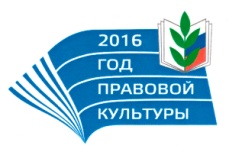 Шахтинская городская организация профсоюза работников народного образования и науки РФ«За справедливое государство и достойную жизнь всех граждан!» 1 МАЯ